Tip-Sheet:Book AppreciationWhy is book appreciation important? Developing young children’s appreciation for books and their motivation to read are fundamental goals during the early years.Interactive book reading is one of the most effective strategies for promoting book knowledge.Books are important tools for learning that require special knowledge and handling.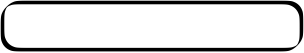 Child Book Knowledge & Appreciation Learning StagesBook Knowledge & Appreciation StrategiesRead one-on-one to children on laps or snuggled close by.Make sure literacy experiences are fun, meaningful, and interesting.Teach children how to properly care for and handle books.Read to children several times a day, every day, expressively and enthusiastically.Support parents in telling stories, reading to children, and talking about books.Provide opportunities to get library cards.